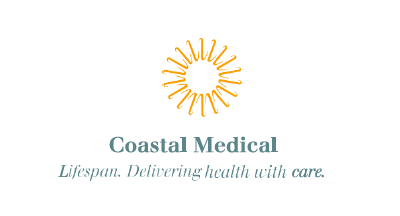 Lifespan Physician Group Position DescriptionTitle:			Medical AssistantReports To:		Practice ManagerSupervises:		N/ASummaryReports to the Ambulatory Clinical Manager and/ or Practice Manager, or other assigned Supervisory personnel and under general supervision of the attending Licensed Independent Practitioner, and functions in accordance with established policies and procedures in an Ambulatory setting. All essential functions performed in this position reflect the age-specific needs of the geriatric, adult, adolescent, and pediatric patient. Fosters patient and family centered care and nursing services in accordance with the Lifespan’s mission, vision, values, with consideration of the life span, including all developmental stages as well as cultural patterns.Responsibilities Works effectively and respectfully at his/her highest capabilities and trainingFollows the practice, clinic, or office workflow protocols to maximize quality and efficiencyPerforms pre-visit planning by reviewing and updating the patient record prior to the appointment with recent test results, consults, correspondence, etc., and determines needed services based on practice protocols. Communicates point of care reminders to providers via electronic medical record (EMR)Prepares patients for examination and treatment in accordance to their clinical specific workflow protocol, by escorting from the waiting area to the exam room. Takes vital signs, weighs patients and records in patient chart. Enters in patient chief complain, medication reconciliation, histories, and other services as outlined in workflow protocol. Notes all patient health concerns into EMR. Record the patient pain score. Completes all questionnaires in patients’ chart Ensures effectively patient flow throughout the practice, clinic, and officeReviews Health Maintenance and Chronic Illness services and performs/orders according to protocols and standing ordersPerforms testing procedures such as blood pressure, EKG, pulse oximetry, Hgb A1-C, glucose, urinalysis, urine hcg, rapid strep test, and other point of care testsRecords allergy information medications, medical, surgical, and family histories in the patient chart. Initiates pharmacy benefits verificationAssists physician and/or provider with physical examinations. Performs all procedures using aseptic techniques, following standard proceduresAdministers vaccines and places PPDs as per practice/clinic protocol Completes appropriate follow-up up work after visit including, but not limited to, ensuring all blood and specimens are properly labeled, recorded, and sent to the lab Follows up to ensure all lab results are entered in the medical record. Tracks orders and results. Contacts patients for outreach and reminders for labs/orders. Updates EMR with status. Reports all abnormal lab results to physician or nurse immediatelyFollows up on referrals for specialty care and/ or other services. Tracks consult reports and ensures EMR is updated accordingly. Contacts patients for outreach and/or reminders for referralsChecks for prescription refills pendingEnsures examination room is cleaned between each patient and set-up appropriately for next appointmentThoroughly explains programs, procedures and correct preparation for various tests and exams. Provides education to patients regarding the importance of coordination of care and the prudent use of emergency rooms when seeking care. Documents identified barriersSchedules tests and follow-up appointments. Pre-registers patient for next visit. Verifies patient demographic and insurance information. Obtains prior authorizations as neededMonitors and orders supplies and keeps room stocked. Cleans medical equipment. Reports broken or missing equipment to manager immediately. Ensures exam rooms are prepared for each patient. Checks expiration dates on medication and supplies, removes and reports expired medication to Practice or Clinic ManagementAssists with administrative office duties. Mails reminders and other letters to patientsManages time effectively. Fills slow periods with activities to prepare for future needs. Minimizes non-productive timeMaintains quality assurance, safety, environmental, and infection control in accordance with established hospital department policies, procedures, and objectivesProtects and preserves the patient’s right to privacy and confidentiality Maintains a position attitude and actively engages in the team approach of caring for patientsSupports the goals and concepts of the patient centered medical home by demonstrating flexibility and willingness to changePerforms other related duties as requiredOther InformationBasic Knowledge:High School graduate or equivalent requiredAble to read, write, and speak EnglishBasic Life Support Certification requiredCompletion of a medical assistant certification preferredExperience:Graduate of a formal medical assistant training program or a minimum of 3 years of medical assistant experience requiredExceptions to the above requirements may be considered for applicants who do not have formal medical assistant training, but have at least 3 years of related experience in a comparable role, such as LPN, medical student, EMT, paramedic, etcWork Environment and Physical Requirements:Healthcare environment such as acute care hospitals, physicians’ offices, and ancillary healthcare enterprises. Works with medical equipment and has direct patient contact. Any potential hazards are minimized by adherence to established safety procedures and precautions including use safety equipment and protective clothingWalks and stands intermittently throughout the day. May be exposed to electric and energy hazards. May lift and position patients, and lift supplies up to 50 pounds*This position description does not list all duties of the position. The employee may be asked by his or her supervisor, manager, or director to perform other duties. The employee will be evaluated in part based on the performance of the tasks contained herein. SignaturesManager: __________________________________________     Date:  __________________Human Resources: ___________________________________     Date: __________________ Employee signature below constitutes employee's understanding of the requirements, essential functions, and duties of the position. Employee Name: _____________________________________________ (Please Print)Employee Signature: __________________________________________   Date: __________________Credentials Included from JobCredentials Included from JobCredentialsEssentialBLSYes